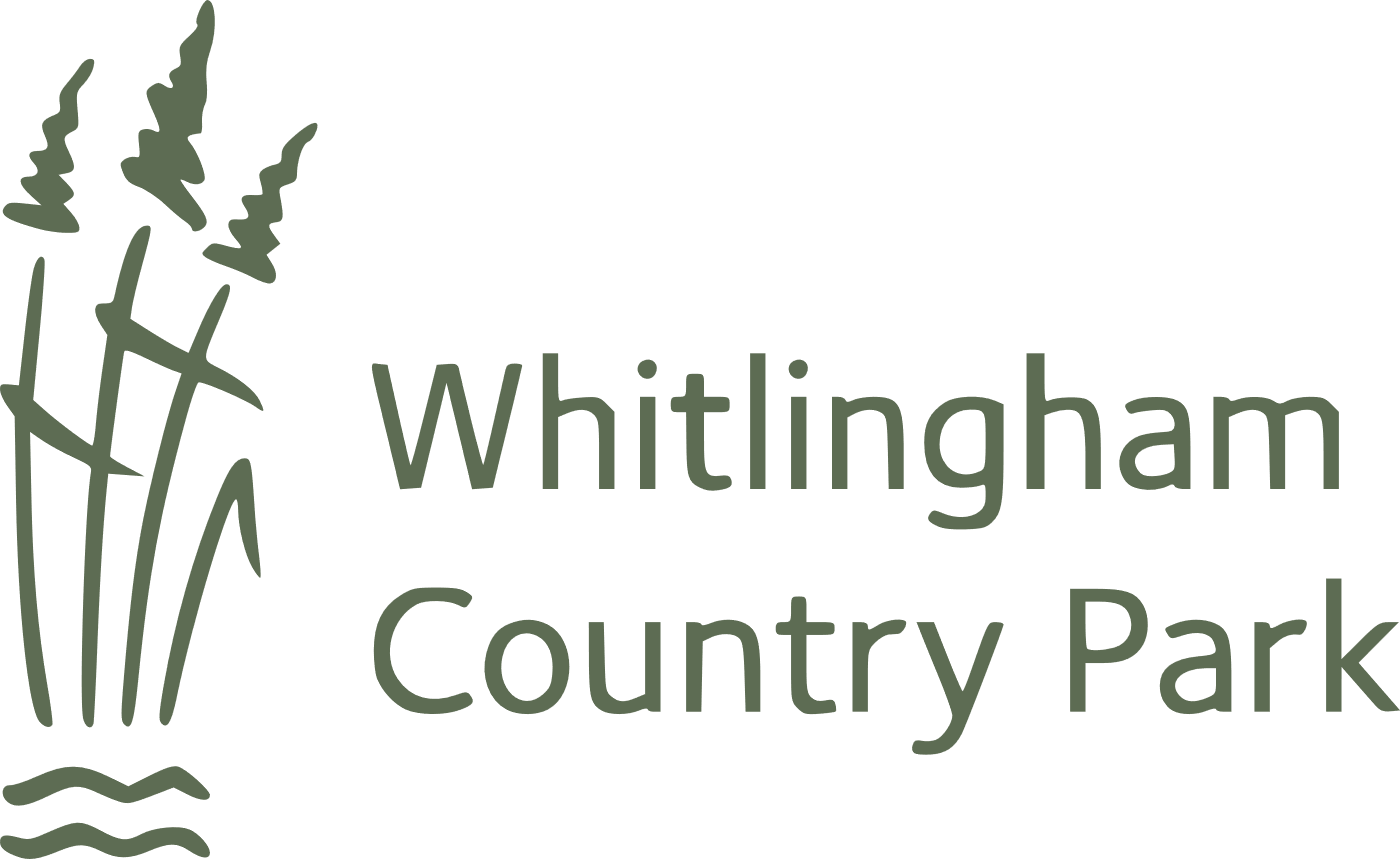 Fitness Training License Application FormApplicant name:  Company name: Email:Telephone: Address:Website:Type of licence you are applying for Individual Trainer 1-2Group Trainer 3-10Group trainer 11-20Group trainer 21+1 Day Fitness Licence. Date required: Frequency of sessions 1-67+Provide a brief description of your business, including the teaching style and method you offer. Include a signed and dated Risk Assessment to cover your sessions and a brief written policy on your emergency procedures (First Aid, Accident Reporting)  Evidence of Public Liability Insurance £5m Evidence of Fitness Qualifications and REPS level 3 status  In order to be approved you must confirm the following for yourself and any staff: You may be asked to provide evidence of any of the documents listed here as part of your application. * I confirm I hold a reps level 3 and/or CIMPSA Practitioner qualificationI confirm I have Public Liability of at least £5million that is relevant to and provides appropriate cover for a fitness instructor and the risks associated with fitness instruction in public areas. I confirm also that the public liability insurance covers death, illness and personal injury and loss or damage to property and is valid for the entirety of the period that this licence covers. I confirm I have a risk assessment and method statement that covers my sessions. I will provide a competent first aider and ensure I know how to summon help. I will ensure that any equipment I provide for the use of my customers will be fit for purposeIf teaching children or vulnerable adults I confirm that I and any staff have been DBS checked and have an up to date Enhanced DBS certificate confirming that I am not and never have been a risk to children or vulnerable adults.Declaration I agree and acknowledge that I am responsible for the accuracy of all the information supplied to The Whitlingham Charitable Trust.Whitlingham Country Park Regulations I agree and acknowledge that I am responsible for ensuring that I and any person under my instruction comply with the Whitlingham Country Park Regulations in force from time to time.Group Fitness License - Annual RateThe following table outlines the fees for an annual group fitness licence.Personal Fitness License - Annual RateThe following table outlines the fees for an annual personal fitness licence. Fitness License - 1 day rateThe following table outlines the fees for a day fitness license. Group Size1 - 6 sessions per week 
(312 per annum)7+ sessions per week 
(365+ per annum)3 – 10 £680£80011 – 20 £780£95021 - 30£850 £1100Group Size1 - 6 sessions per week 
(312 per annum)7+ sessions per week 
(365+ per annum)2 or less clients£280£480Group Size3 – 10 £5011 – 20 £8021 – 30+£100